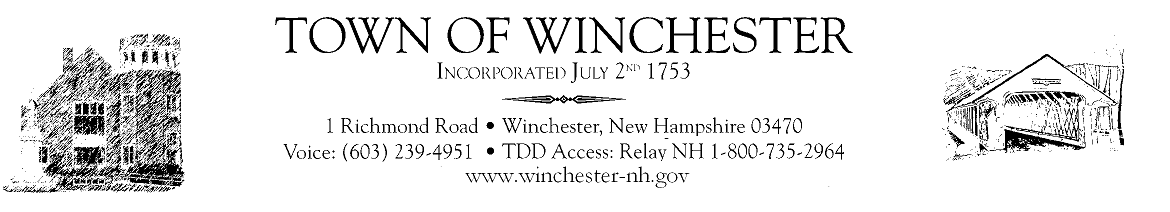 Budget CommitteeMeetingTuesday, September 15, 20206:00pm@ Town HallSchedule Budget Committee meetingsAny new business that may come before the BoardAdjourn Meeting